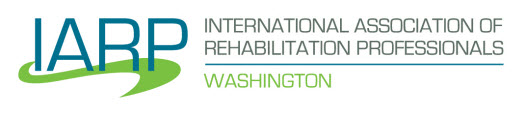 2019 IARP WA CONFERENCE AGENDAThursday, May 16th, & Friday, May 17, 2019THURSDAY, MAY 16, 20197.5 CEUs(with Completed Exhibitor Card)7:00 am-8:00 am - Registration, Hot Breakfast and Networking with Colleagues8:00 am-8:15 am - Welcome & Opening Remarks –Sandra Holman, M.A., C.R.C., C.D.M.S, Immediate Past President and Angela Westling, CDMS, IARP WA Chapter President8:15 am-9:15 am – Job Accommodation Network (JAN), Best practices for utilizing JAN in identifying accommodations to assist workers return to work. 9:15-10:15a.m. – Carlynn Chumak, MSW, LCSW, CDMS, The Progressive Goal Attainment Program – Helping prevent the decline of chronic disability.10:15 am-10:30 am - Break, Networking with Colleagues10:30 am-11:30 am – Jennifer Kabacy, CDMS, Job Analyses, The Crux of the Case. 11:30 am -12:30 pm - Catered Hot Lunch, Networking with Colleagues12:30 pm – 3:00 pm – From Washington State Department of Labor & Industries, Ryan Guppy, Chief of Return-to-Work Partnerships, and other key individuals at L&I, Vocational Recovery: Ushering in a Worker Centric Work Disability Prevention Model3:00 pm – 3:15 pm - Break, Networking with Colleagues 3:15 pm – 4:15 pm –DT North, MS, CDMS, ABVE/D and Kimberley North, MA, CDMS, ABVE/D, PGAP – Fostering Client Autonomy and Agency.4:15 pm – 4:30 pm - Closing RemarksThursday Evening Event  Gardiant, the makers of VocWorks, will be hosting our Thursday Evening Event.  More details to follow!FRIDAY, MAY 17, 20197.5 CEUs (with completed exhibitor card)7:00 am-8:00 am - Registration, Hot Breakfast, and Networking with Exhibitors 8:00 am-8:15 am - Welcome & Opening Remarks –Sandra Holman, M.A., C.R.C., C.D.M.S, Immediate Past President and Angela Westling, CDMS, IARP WA Chapter President8:15 am-9:15 am – Michele Hultine, MA, LMHP, ABVE-D, CRC, Utilize your own transferable skills to diversify your practice.9:15 am-10:15 am – Patrick Palace, Attorney, 10 reasons why injured workers hire Attorneys.10:15-10:30a.m. – Break, Networking with Exhibitors10:30 am-Noon – Adam Zajac, NCRW, Modern Resume writing in a vocational rehabilitation context.12:00 pm -1:00 pm – Hot Lunch, Networking with Exhibitors 1:00 pm – 2:00 pm – Brad Bates, PhD, Resolving mental health barriers to vocational rehabilitation.2:00 pm –3:00 pm – Sarah Ewing, Attorney, Jenny Haykin, PSE and Katherine Kummerow, Archbright – Washington Leave Laws and Worker’s Compensation.3:00 pm – 3:15 pm - Break with Exhibitors, Exhibitor Basket Drawings3:15 pm – 4:15 pm - DT North, MS, CDMS, ABVE/D and Kimberley North, MA, CDMS, ABVE/D, PGAP – Fostering Client Autonomy and Agency.4:15 pm – 4:30 pm – Closing RemarksTo register on-line go to the IARP WA Chapter webpage: link: https://connect.rehabpro.org/washington/home then click on the "Chapter Events" tab to get to the on-line registration links.  For registration via check payment, please download, complete and return your registration payment via US mail to the address listed on the IARP WA Conference Registration form.For questions or additional information:Sandra Holman, Irina Razvina, or Angela Westling2019 Spring Conference Chairssholman@scsvoc.com/irina@abilityvoc.com/awestling@scsvoc.com